RIVANNA RIVER STEWARD REPORTRiver Stewards: Dan Triman    Date:  5-29-16Starting Location and Time: Free Bridge (11:00 AM)Ending Location and Time:  Milton (2:30 PM) Weather:  Cloudy, Drizzly   Recent Precipitation: A few heavy rains past weekUSGS Gauges: Earlysville 2.00 ft (110 ft3 / sec), Palmyra 3.70 ft (720 ft3 / sec),Water Color: Mostly Clear   Water Odor: None    Air Temp. : 75 deg FDO: 5 ppm       PH: 8     Turbidity: 10 JTU      Water Temp. : 21 deg C     Water Testing Location: Milton Bridge River Left (38°00.4’N 78°24.0’W)---------------------------------------------------------------------------------Land Use:Wildlife Sightings and Plant Life:People Interactions:Litter and Pollution:Overall Summary: Actions Needed – level of priority (1 highest/5 lowest): 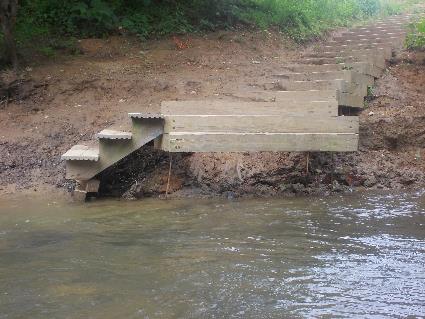 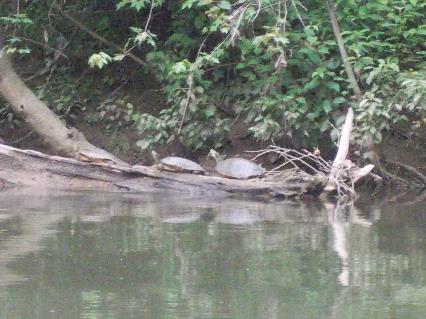 Figure 1: Turtles on a log                                                                   Figure 2: Riverview steps the City is going to work on soon      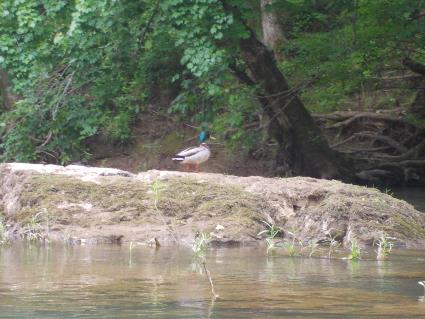 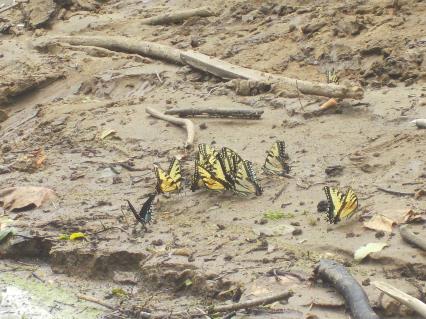 Figure 3: Butterflies on a river bank                                               Figure 4: Duck on a rock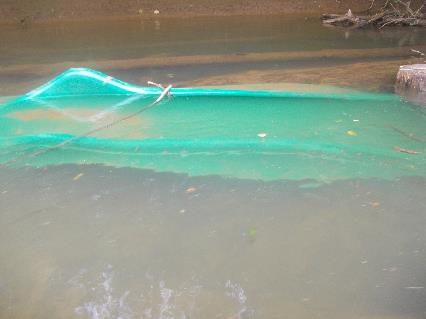 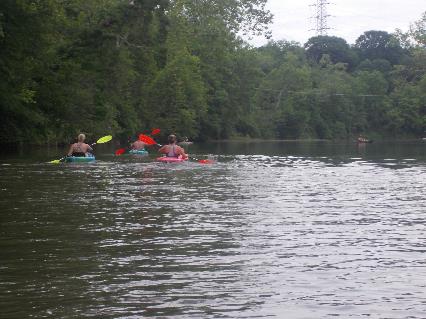 Figure 5: Some of the other kayaks out today                               Figure 6: Children’s playground slide in the water 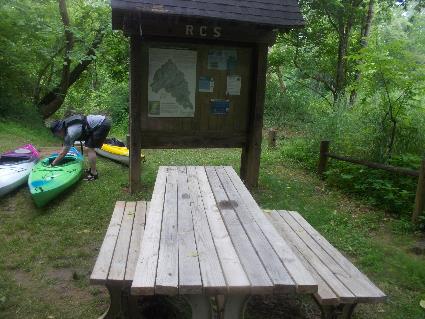 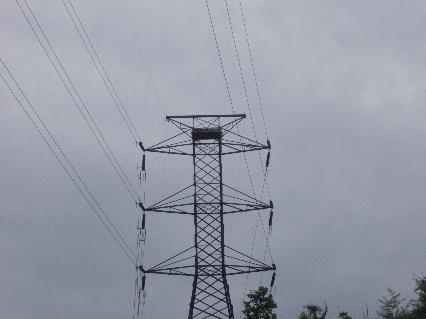 Figure 7: Eagles nest on power line tower                                     Figure 8: RCA Kiosk and table are still in good shape at Milton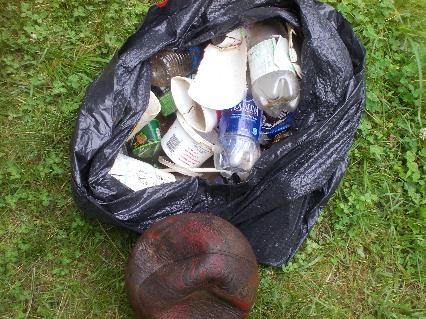 Figure 9: Some of the trash removed during the paddle Mix of residential, park, and commercial properties. Mostly wooded once you get past Woolen Mills area.Turtles, Crows, Ducks, Fish, Geese, Small Birds. There is still an eagle’s nest up on the power line tower near Milton. With all the recent rain and warmer temperatures all the vegetation is very robust along the River. Memorial Day weekend brought out lots of people today. At least 10 people seen kayaking or fishing in the River, lots of people swimming and on the beaches, and more cars at Milton Boat Ramp then ever seen before.  Mostly small litter such as bottles & cans found. Removed ½ of a large trash bag worth of items from the River. Also found a basketball, and a children’s playground slide. 2 Tires were seen during the paddle as well. Water levels are still up slightly. We attempted to locate 2 kayaks reported lost / abandoned recently. One was ¼ mile before Riverview Park, and the other at Milton. Neither kayak was found during the paddle. Glad to see so many people enjoying the River. Milton Landing sign is no longer at steps. 2 – Fix Riverview steps; 4 – Remove tires and children’s slide from River.